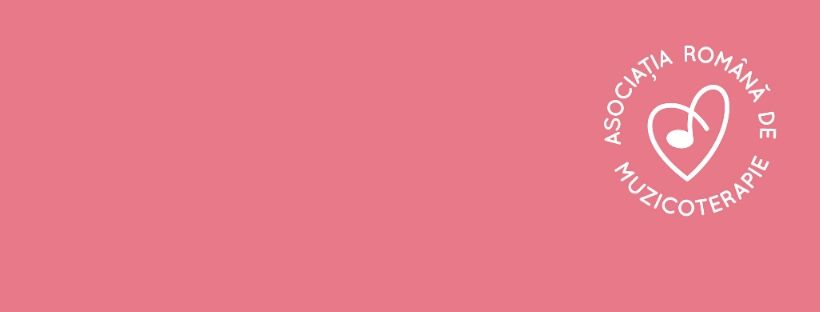 CERERE DE ÎNSCRIERE ÎN ASOCIAȚIA ROMÂNĂ DE MUZICOTERAPIESubsemnata/ul __________________________________________, domiciliat/a în localitatea _______________________ Strada ____________________nr. ____ bloc ___ etaj ______ ap. _____ tel. __________________ Fax ______________ e-mail _____________________ diplomă de licenţă în __________________________________________________, absolvent al Facultății de_____________________________________________________ Universitatea ______________________________________________________, diplomă de absolvire a masteratului/studiilor aprofundate/ /postuniversitare ____________________________________________________________________________ ____________________________________ angajat al ___________________________________________________, sectorul (public sau privat)__________________, având funcția de________________________ solicit înscrierea ca membru afiliat* / simpatizant / atestat*. Prin prezenta iau la cunoștință prevederile Statutului si Codului de etică al ASOCIAŢIEI ROMÂNE DE MUZICOTERAPIE, pe care le accept şi mă angajez să le respect. Cotizația anualaMă angajez să achit cotizația anuală în valoare de 100 RON (contravaloarea primei cotizaţii reprezintă şi contravaloarea înscrierii ca membru activ al ARMT). Voi achita cotizatia în contul: ASOCIATIA ROMANA DE MUZICOTERAPIE RO26INGB0000999908603664, deschis la Banca ING.  Mă angajez să plătesc cotizația în contul de mai sus, în termen de 30 de zile calendaristice de la primirea confirmării că prezenta cerere a fost acceptata şi ulterior la începutul fiecărui an calendaristic. Înțeleg că neplata acestei sume, până la termenul de 01.05 al fiecărui an atrage exercitarea dreptului Comitetului Director de a-mi retrage dreptul de participare la Adunările Generale si de a șterge numele meu din Registrul membrilor asociați, prin urmare excluderea mea din ARMT. Beneficii pentru membrii ARMTÎn baza cotizației anuale membrii Asociației Române de Muzicoterapie beneficiază de următoarele: participarea la conferințe, cursuri și supervizare organizate de asociație, cu o reducere de 30% a taxei de participare; consultanţă şi îndrumare profesională din partea membrilor fondatori ai Asociației, la cererea membrului; posibilitatea utilizării în scopuri de informare şi de documentare a materialelor științifice şi de specialitate pe care membrii fondatori ai Asociației le pun la dispoziție. posibilitatea de publica articole și studii pe pagina online a ARMT precum și în publicații oficiale, newsletters sau cărți, la care ARMT își aduce contribuția prin membrii săi; Declar pe proprie răspundere că datele din cererea de înscriere sunt corecte. Ele pot fi folosite  pentru uzul intern al Asociației si pentru a fi ținut informat în legătură cu activitatea ARMT. *Atașez cererii de înscriere documentele necesare atestării experienței mele profesionale. Condițiile care trebuie îndeplinite pentru înscrierea ca membru afiliat, simpatizant sau atestat, pot fi consultate aici pe pagina de internet a ARMT Data 											Semnătura, 